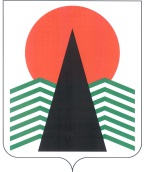 АДМИНИСТРАЦИЯ  НЕФТЕЮГАНСКОГО  РАЙОНАпостановлениег.НефтеюганскО порядке принятия решений о заключении муниципальных контрактовна выполнение работ, оказание услуг для обеспечения муниципальных нужд Нефтеюганского района на срок, превышающий срок действия 
утвержденных лимитов бюджетных обязательствВ соответствии со статьей 72 Бюджетного кодекса Российской Федерации 
п о с т а н о в л я ю:Утвердить Порядок принятия решений о заключении муниципальных контрактов на выполнение работ, оказание услуг для обеспечения муниципальных нужд Нефтеюганского района на срок, превышающий срок действия утвержденных лимитов бюджетных обязательств, согласно приложению.Настоящее постановление подлежит официальному опубликованию в газете «Югорское обозрение» и размещению на официальном сайте органов местного самоуправления Нефтеюганского района.Настоящее постановление вступает в силу после дня его официального опубликования.Контроль за выполнением постановления возложить на заместителей главы Нефтеюганского района по направлениям деятельности. Глава района 					 		Г.В.ЛапковскаяПриложениек постановлению администрации Нефтеюганского районаот 16.10.2017 № 1789-па-нпаПОРЯДОКпринятия решений о заключении муниципальных контрактов на выполнение работ, оказание услуг для обеспечения муниципальных нужд Нефтеюганского районана срок, превышающий срок действия утвержденных лимитов бюджетных обязательств (далее – Порядок)1. Настоящий Порядок определяет процедуру принятия решений о заключении муниципальных контрактов на выполнение работ, оказание услуг для обеспечения нужд Нефтеюганского района, осуществляемых в соответствии с законодательством Российской Федерации о контрактной системе в сфере закупок товаров, работ, услуг для обеспечения государственных и муниципальных нужд, на срок, превышающий срок действия утвержденных лимитов бюджетных обязательств.2. Муниципальные заказчики вправе заключать муниципальные контракты 
на выполнение работ, оказание услуг для обеспечения муниципальных нужд Нефтеюганского района (далее – долгосрочные муниципальные контракты) на срок, превышающий срок действия утвержденных лимитов бюджетных обязательств 
в соответствии с муниципальными программами Нефтеюганского района и (или) адресной инвестиционной программой Нефтеюганского района.3. Долгосрочные муниципальные контракты заключаются на срок и в пределах средств, которые предусмотрены на реализацию соответствующих мероприятий муниципальных программ, если предметом долгосрочного муниципального контракта является выполнение работ, оказание услуг, при условии определения 
в таких программах объектов закупок с указанием в муниципальной программе 
в отношении каждого объекта закупки следующей информации:наименование объекта закупки;планируемые результаты выполнения работ, оказания услуг;сроки осуществления закупки;предельный объем средств на оплату результатов выполненных работ, оказанных услуг с разбивкой по годам;4. Долгосрочные муниципальные контракты, не указанные в пункте 2 настоящего Порядка, могут заключаться на срок и в пределах средств, которые предусмотрены распоряжением администрации Нефтеюганского района (далее – распоряжение), устанавливающим:планируемые результаты выполнения работ, оказания услуг;описание состава работ, услуг;предельный срок выполнения работ, оказания услуг с учетом сроков, необходимых для определения подрядчиков, исполнителей;предельный срок на оплату долгосрочного муниципального контракта 
с разбивкой по годам.5. Проект распоряжения и пояснительная записка к нему разрабатываются соответствующим органом администрации Нефтеюганского района, являющимся заказчиком или главным распорядителем бюджетных средств, в случаях, когда заказчиками выступают подведомственные им муниципальные учреждения.Пояснительная записка должна содержать обоснование необходимости заключения муниципального контракта на выполнение работ, оказание услуг 
для обеспечения муниципальных нужд на срок, превышающий срок действия утвержденных лимитов бюджетных обязательств.6. Проект распоряжения и пояснительная записка к нему направляются заказчиком по муниципальному контракту на согласование в департамент финансов Нефтеюганского района (далее – Департамент).7. Департамент в срок, не превышающий 15 дней с даты получения проекта распоряжения и пояснительной записки к нему, согласовывает указанный проект 
при соблюдении следующих условий:- непревышение предельного объема средств, предусматриваемых на оплату долгосрочного муниципального контракта в текущем финансовом году и плановом периоде, над объемом бюджетных ассигнований, предусмотренных в бюджете Нефтеюганского района на соответствующий финансовый год и на плановый период;- непревышение годового предельного объема средств, предусматриваемых 
на оплату долгосрочного муниципального контракта за пределами планового периода, над максимальным годовым объемом средств на оплату указанного долгосрочного муниципального контракта в пределах планового периода (в текущем финансовом году).8. Проект распоряжения, согласованный с Департаментом, направляется заказчиком по муниципальному контракту для дальнейшего согласования 
в установленном порядке.9. Осуществление закупки в целях заключения долгосрочного муниципального контракта без распоряжения не допускается.10. Решение о заключении муниципального контракта на выполнение работ, оказание услуг для обеспечения муниципальных нужд на срок, превышающий срок действия утвержденных лимитов бюджетных обязательств, принятое в соответствии 
с пунктами 1 и 2 настоящего Порядка для органов администрации Нефтеюганского района и муниципальных казенных учреждений является основанием для внесения закупки в план-график.16.10.2017№ 1789-па-нпа№ 1789-па-нпа